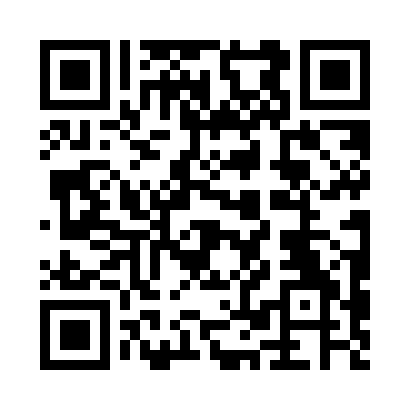 Prayer times for Aber-Menai Point, UKWed 1 May 2024 - Fri 31 May 2024High Latitude Method: Angle Based RulePrayer Calculation Method: Islamic Society of North AmericaAsar Calculation Method: HanafiPrayer times provided by https://www.salahtimes.comDateDayFajrSunriseDhuhrAsrMaghribIsha1Wed3:385:431:146:238:4710:532Thu3:355:411:146:258:4810:563Fri3:315:391:146:268:5010:594Sat3:285:371:146:278:5211:025Sun3:255:351:146:288:5411:046Mon3:245:331:146:298:5511:057Tue3:235:311:146:308:5711:068Wed3:225:301:146:318:5911:079Thu3:215:281:146:329:0111:0710Fri3:205:261:146:339:0211:0811Sat3:195:241:146:349:0411:0912Sun3:185:231:146:359:0611:1013Mon3:185:211:146:369:0711:1114Tue3:175:191:146:379:0911:1115Wed3:165:181:146:389:1011:1216Thu3:155:161:146:399:1211:1317Fri3:145:151:146:409:1411:1418Sat3:145:131:146:409:1511:1519Sun3:135:121:146:419:1711:1520Mon3:125:101:146:429:1811:1621Tue3:125:091:146:439:2011:1722Wed3:115:081:146:449:2111:1823Thu3:105:061:146:459:2311:1924Fri3:105:051:146:469:2411:1925Sat3:095:041:146:469:2511:2026Sun3:095:031:146:479:2711:2127Mon3:085:021:156:489:2811:2228Tue3:085:001:156:499:2911:2229Wed3:074:591:156:509:3111:2330Thu3:074:591:156:509:3211:2431Fri3:064:581:156:519:3311:24